Habitat for Humanity  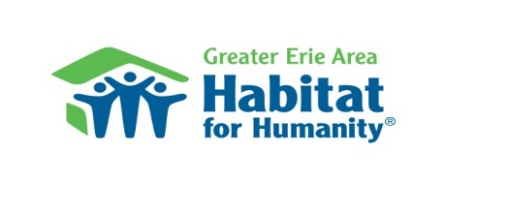 ReStore Collection DaySaturday, October 27, 2018    (9 AM to 11 AM)Location:  Wayside Presbyterian Church	1208 Asbury Road, Erie, PA  16505Items accepted for donation:      (new preferred, or if used, must not be broken, in need of repair, or unusable).We reserve the right to refuse any item.AppliancesFreezers, RefrigeratorsStoves, MicrowavesWashers, DryersBathroom/KitchenCabinets, CupboardsCountertops with cabinets belowStainless steel sinks onlySolid surface, corian or granite countertops onlyMedicine CabinetsWindowsThermo-pane vinyl windowsShuttersFlooringCarpet—New OnlyHardwood, LinoleumTile, LaminatePlumbing ItemsPipe—Copper/Metal/PVCShowers/Tubs, ToiletsLighting/FixturesChandeliers, Lamps, Indoor, OutdoorDoorsHollow, Metal, Solid, StormInterior/ExteriorHome GoodsSmall appliances, Pictures Dishes, Decorative itemsHardwareDoor Handles, Locksets, cabinet handlesLumberSidingLumber pieces at least 6 feet longPlywood and OSB full sheetsTrim/Molding- at least 6 feet longBed Frames, HeadboardsBookcases, Table/Chair SetsOccasional tablesElectrical ItemsWiring, Ceiling Fans, LightsPower/Hand ToolsPaintFull, unopened cansBrushes/Rollers/Trays—New OnlyItems not accepted for donation:Food, clothing, toys, electronics, tires, vehicle parts/supplies.             No upholstered itemsCustomers are welcome to shop the ReStore at 4922 Pittsburgh Avenue;  Saturdays from 8 – 4.